Podstawa prawnaUstawa z dnia 13 września 1996r. o utrzymaniu czystości i porządku w gminach.Uchwała XLII/893/2017 Rady Miasta Kielce z dnia 18 maja 2017 r. w sprawie określenia wzoru deklaracji o wysokości opłaty za gospodarowanie odpadami komunalnymi, terminach i miejscu składania deklaracji oraz warunków i trybu składania deklaracji 
za pomocą środków komunikacji elektronicznej ze zm.Uchwała Nr VI/99/2015 Rady Miasta Kielce z dnia 19 marca 2015 r. w sprawie regulaminu utrzymania czystości i porządku na terenie Miasta Kielce ze zm.Uchwała Nr VI/102/2015 Rady Miasta Kielce z dnia 19 marca 2015 r. w sprawie szczegółowego sposobu i zakresu świadczenia usług w zakresie odbierania 
i zagospodarowania odpadów komunalnych ze zm.Uchwała Nr VI/100/2015 Rady Miasta Kielce z dnia 19 marca 2015 r. w sprawie określenia rodzaju dodatkowych usług świadczonych przez Miasto Kielce 
w zakresie odbierania odpadów komunalnych, ich zagospodarowania oraz wysokości cen za te usługi.Uchwała Nr XXXVII/691/2012 Rady Miasta Kielce z dnia 6 grudnia 2012 r. 
w sprawie postanowienia o odbieraniu odpadów komunalnych od właścicieli nieruchomości, położonych na terenie Miasta Kielce, na których nie zamieszkują mieszkańcy a powstają odpady komunalne.Uchwała Nr XXXVII/692/2012 Rady Miasta Kielce z dnia 6 grudnia 2012 r. 
w sprawie terminu, częstotliwości i trybu uiszczania opłaty za gospodarowanie odpadami komunalnymi ze zm. Uchwała Nr XLII/894/2017 Rady Miasta Kielce z dnia 18 maja 2017 r.
w sprawie ustalenia stawki opłaty za pojemnik o określonej pojemności.Uchwała Nr XXXVII/695/2012 Rady Miasta Kielce z dnia 6 grudnia 2012 r. 
w sprawie sposobu obliczania opłaty za gospodarowanie odpadami komunalnymi na terenie nieruchomości mieszanych.Uchwała Nr XXIV/448/2019 Rady Miasta Kielce z dnia 19 grudnia 2019 r.
w sprawie wyboru metody obliczania opłaty za gospodarowanie odpadami komunalnymi, ustalenia stawki takiej opłaty oraz zwolnienia w części z opłaty za gospodarowanie odpadami komunalnymi dla właścicieli nieruchomości zabudowanych budynkami mieszkalnymi jednorodzinnymi kompostujących bioodpady stanowiące odpady komunalne w kompostowniku przydomowym.Ustawa z dnia 17 czerwca 1966r. o postępowaniu egzekucyjnym w administracji.Ustawa z dnia 29 sierpnia 1997r. Ordynacja podatkowa.  Ustawa z dnia 14 czerwca 1960r. Kodeks Postępowania Administracyjnego Ustawa z dnia 14 grudnia 2012 r. o odpadachMiejsce załatwienia sprawyWydziałWydział Gospodarki Komunalnej i ŚrodowiskaReferatReferat Gospodarki Odpadami Osoba odpowiedzialna za załatwienie sprawyMikołaj Pająk – PodinspektorMariusz Ciechanowski – Główny SpecjalistaJustyna Broniś – PodinspektorEwa Jagiełło- PodinspektorPaulina Jakubowska - pomoc administracyjnaSylwia Pająk – pomoc administracyjnaPaulina Zawadzka – SpecjalistaDorota Wilk – PodinspektorAgnieszka Krzysiek – InspektorMonika Wąsik - PodinspektorLokalizacja/Nr pokoju25-659 Kielce, ul. Strycharska 6, pok.  405, 407, 408, 412, 413, 316Telefon tel. (041) 36 76 664, (041) 36 76 656, (041)36 76 684, (041)36 76 684 658, (041) 36 76 655, (041) 36 76 657, (041) 36 76 609E-mailmikolaj.pajak@um.kielce.plmariusz.ciechanowski@um.kielce.pljustyna.bronis@um.kielce.plewa.jagiello@um.kielce.plpaulina.jakubowska@um.kielce.plsylwia.pajak@um.kielce.plpaulina.zawadzka@um.kielce.pldorota.wilk@um.kielce.plagnieszka.krzysiek@um.kielce.plmonika.wasik@um.kielce.plGodziny przyjęć 7:00 – 15:30 od poniedziałku do piątkuWymagane dokumenty      Deklaracja o wysokości opłaty za gospodarowania odpadami komunalnymi.OpłatyNie podlega opłacie skarbowej.Termin załatwienia sprawyInformacja o nr rachunku bankowego zostanie automatycznie wygenerowana z chwilą wprowadzenia deklaracji do systemu, a zawiadomienie o nim zostanie przekazana składającemu deklarację bezzwłocznie. Tryb odwoławczyBrakInformacje dodatkoweWłaściciele nieruchomości zobowiązani są do złożenia w Urzędzie Miasta Kielce, osobiście, za pośrednictwem poleconej przesyłki pocztowej lub za pomocą środków komunikacji elektronicznej (w formacie danych XML zamieszczonym na platformie ePUAP):pierwszej deklaracji:w terminie 14 dni od dnia zamieszkania na danej nieruchomości pierwszego mieszkańca, lubw terminie 14 dni od dnia powstania na danej nieruchomości odpadów komunalnych., nowej deklaracji, w przypadku wystąpienia zmiany danych będących podstawą ustalenia wysokości należnej opłaty, w terminie do 10 dnia miesiąca następującego  po miesiącu, w którym nastąpiła zmiana.1. Odbiór zmieszanych odpadów komunalnych, odbywa się w sposób systematyczny, zapobiegający przepełnianiu się pojemników i worków oraz zanieczyszczaniu i zaśmiecaniu terenu przyległego, z zachowaniem następującej minimalnej częstotliwości: 1) z budynków jednorodzinnych nie rzadziej niż raz na dwa tygodnie, 2) z budynków kilkurodzinnych nie rzadziej niż raz na tydzień, 3) z budynków wielorodzinnych nie rzadziej niż 2  lub 3  razy w tygodniu w zależności 
od potrzeb, w tym obligatoryjnie w poniedziałki, 4) z nieruchomości, na których nie zamieszkują mieszkańcy a powstają odpady komunalne zgodnie z wybranym określonym w tabeli poniżej wariantem częstotliwości odbiorów, 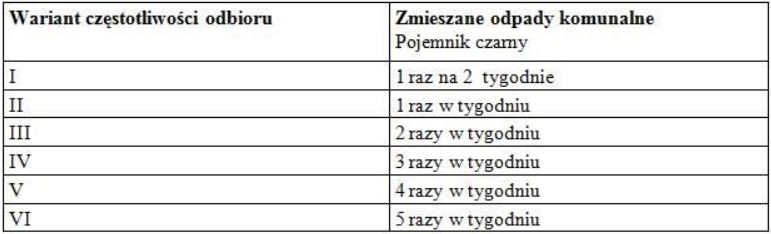 5) z kontenerów następuje po dokonaniu zgłoszenia przez właściciela nieruchomości z częstotliwością nie mniejszą niż 2  razy w miesiącu.2. Odbiór  metali,  tworzyw  sztucznych,  opakowań  wielomateriałowych  
z nieruchomości zamieszkałych musi odbywać się w sposób systematyczny, zapobiegający przepełnianiu się pojemników i worków  oraz  zanieczyszczaniu  
i zaśmiecaniu  terenu  przyległego,  z zachowaniem  następującej minimalnej częstotliwości:1) z budynków jednorodzinnych nie rzadziej niż raz na dwa tygodnie,2) z budynków kilkurodzinnych nie rzadziej niż raz na tydzień,3) z budynków wielorodzinnych w zabudowie wielopiętrowej nie rzadziej niż 2 razy 
w tygodniu,4) z nieruchomości, na których nie zamieszkują mieszkańcy a powstają odpady komunalne zgodnie z wybranym, określonym w tabeli poniżej wariantem częstotliwości odbiorów.3. Odbiór  papieru  z nieruchomości  zamieszkałych  musi  odbywać  się  w sposób  systematyczny, zapobiegający  przepełnianiu  się  pojemników  i worków  oraz  zanieczyszczaniu  i zaśmiecaniu  terenu przyległego, z zachowaniem następującej minimalnej częstotliwości:1) z budynków jednorodzinnych nie rzadziej niż raz na dwa tygodnie,2) z budynków kilkurodzinnych nie rzadziej niż raz na tydzień,3) z budynków wielorodzinnych w zabudowie wielopiętrowej nie rzadziej niż raz na tydzień,4) z  nieruchomości,  na  których  nie zamieszkują  mieszkańcy,  a powstają  odpady  komunalne zgodnie z wybranym, określonym w tabeli poniżej wariantem częstotliwości odbiorów.4. Odbiór szkła musi odbywać się w sposób systematyczny, zapobiegający przepełnianiu się pojemników i worków oraz zanieczyszczaniu i zaśmiecaniu terenu przyległego, z zachowaniem następującej minimalnej częstotliwości: 1) z budynków jednorodzinnych nie rzadziej niż raz na cztery tygodnie, 2) z budynków kilkurodzinnych nie rzadziej niż raz na cztery tygodnie, 3) z budynków wielorodzinnych w zabudowie wielopiętrowej nie rzadziej niż raz na dwa tygodnie, 4) z nieruchomości, na których nie zamieszkują mieszkańcy a powstają odpady komunalne zgodnie z wybranym określonym w tabeli poniżej wariantem częstotliwości odbiorów.5. Odbiór odpadów ulegających biodegradacji winien następować w okresie od kwietnia do października z zachowaniem następującej minimalnej częstotliwości: 1) z budynków jednorodzinnych nie rzadziej niż raz na dwa tygodnie, 2) z budynków kilkurodzinnych nie rzadziej niż raz na tydzień, 3) z budynków wielorodzinnych w zabudowie wielopiętrowej nie rzadziej niż raz na tydzień. Odbiór odpadów ulegających biodegradacji ze wszystkich typów nieruchomości zamieszkałych w okresie od listopada do marca winien następować z częstotliwością raz na dwa tygodnie.6. Odbiór odpadów  ulegających  biodegradacji  z terenów  nieruchomości  niezamieszkałych  winien następować co najmniej dwa razy do roku w miesiącach: kwiecień/maj, październik/listopad lub zgodnie z wybranym, określonym w tabeli poniżej wariantem częstotliwości odbiorów.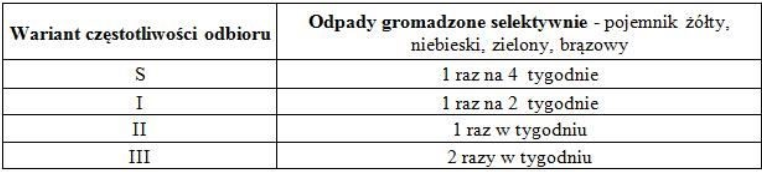 ZałącznikiDeklaracja o wysokości opłaty za gospodarowanie odpadami komunalnymi Miejsce złożenia wnioskuKancelaria Ogólna Urzędu Miasta Kielce- ul. Rynek 1, 25-303 Kielce (pok. nr 12)- ul. Strycharska 6, 25-659 Kielce (pok. nr 12)Urząd Miasta Kielce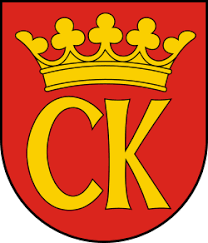 KARTA USŁUG NR GKŚ/39/2019obowiązuje od dnia KARTA USŁUG NR GKŚ/39/2019obowiązuje od dnia Deklaracja o wysokości opłaty za gospodarowanie odpadami komunalnymiDeklaracja o wysokości opłaty za gospodarowanie odpadami komunalnymiStrona 1 z 5